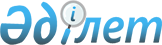 Об утверждении регламентов государственных услуг по вопросам документирования и регистрации населения Республики Казахстан
					
			Утративший силу
			
			
		
					Приказ Министра внутренних дел Республики Казахстан от 20 марта 2014 года № 165. Зарегистрирован в Министерстве юстиции Республики Казахстан 30 апреля 2014 года № 9378. Утратил силу приказом Министра внутренних дел Республики Казахстан от 30 мая 2015 года № 501      Сноска. Утратил силу приказом Министра внутренних дел РК от 30.05.2015 № 501 (вводится в действие по истечении десяти календарных дней после дня его первого официального опубликования).      В соответствии с подпунктом 2) статьи 10 Закона Республики Казахстан от 15 апреля 2013 года «О государственных услугах», ПРИКАЗЫВАЮ:



      1. Утвердить прилагаемые регламенты государственных услуг:



      1) «Выдача паспортов, удостоверений личности гражданам Республики Казахстан» согласно приложению 1 к настоящему приказу;



      2) «Выдача временного удостоверения личности гражданам Республики Казахстан» согласно приложению 2 к настоящему приказу;



      3) «Регистрация граждан Республики Казахстан по месту жительства» согласно приложению 3 к настоящему приказу;



      4) «Снятие с регистрационного учета граждан Республики Казахстан по месту жительства» согласно приложению 4 к настоящему приказу;



      5) «Выдача адресных справок с места жительства» согласно приложению 5 к настоящему приказу.



      2. Признать утратившими силу приказы Министерства внутренних дел:



      1) от 11 июля 2012 года № 394 «Об утверждении регламентов государственных услуг» (зарегистрирован в Реестре государственной регистрации нормативных правовых актов Республики Казахстан под № 7838, опубликован в газетах «Казахстанская правда» от 12 сентября 2012 года № 306-307 (27125-27126) и «Егемен Қазақстан» от 12 сентября 2012 года № 598-602 (27675));



      2) от 20 сентября 2011 года № 487 «Об утверждении регламента государственной услуги "Выдача адресных справок с места жительства» (зарегистрирован в Реестре государственной регистрации нормативных правовых актов Республики Казахстан 24 октября 2011 года под № 7277).



      3. Департаменту миграционной полиции (Саинов С.С.) обеспечить:



      1) государственную регистрацию настоящего приказа в Министерстве юстиции Республики Казахстан;



      2) в установленном порядке официальное опубликование настоящего приказа;



      3) размещение настоящего приказа на интернет-ресурсе Министерства внутренних дел Республики Казахстан. 



      4. Контроль за исполнением настоящего приказа возложить на заместителя министра внутренних дел Республики Казахстан генерал-майора полиции Тургумбаева Е.З. и Департамент миграционной полиции Министерства внутренних дел Республики Казахстан (Саинов С.С.).



      5. Настоящий приказ вводится в действие по истечении десяти календарный дней после дня его первого официального опубликования.      Министр                                    К. Касымов

Приложение 1          

к приказу Министра внутренних дел

Республики Казахстан      

от 20 марта 2014 года № 165    

Регламент

государственной услуги

«Выдача паспортов, удостоверений личности гражданам

Республики Казахстан» 

1. Общие положения

      1. Регламент государственной услуги «Выдача паспортов, удостоверений личности гражданам Республики Казахстан» (далее – Регламент) разработан в соответствии с подпунктом 2) статьи 10 Закона Республики Казахстан от 15 апреля 2013 года «О государственных услугах», Стандартом государственной услуги «Выдача паспортов, удостоверений личности гражданам Республики Казахстан» (далее – Стандарт), утвержденным постановлением Правительства Республики Казахстан от 24 февраля 2014 года № 132 и определяет процедуру выдачи паспортов, удостоверений личности гражданам Республики Казахстан. 



      2. Государственная услуга оказывается территориальными подразделениями миграционной полиции органов внутренних дел Республики Казахстан по адресам, указанным на Интернет-ресурсе Министерства: www.mvd.gov.kz в разделе «О деятельности органов внутренних дел» (далее – услугодатель). 



      3. Форма оказания государственной услуги: электронная (частично автоматизированная) и (или) бумажная.



      4. Результатом оказания государственной услуги является выдача паспорта и (или) удостоверения личности гражданина Республики Казахстан. 

      Форма предоставления результата оказания государственной услуги: бумажная.  

2. Описание порядка действий структурных подразделений

(работников) услугодателя в процессе оказания государственной

услуги

      5. В процессе оказания государственной услуги участвуют сотрудник отдела (отделения, группы) миграционной полиции городского, районного, районного (в городе), поселкового управления (отдела) органов внутренних дел (далее – ОМП) и работник городского, районного, районного (в городе) Центра обслуживания населения. 



      6. Государственная услуга оказывается по месту постоянной регистрации гражданина Республики Казахстан (далее – услугополучатель). 

      Прием документов для оказания государственной услуги осуществляется: 

      через услугодателя посредством информационной системы «Регистрационный пункт «Документирование и регистрация населения» (далее – ИС РП ДРН) в Республиканском государственном предприятии на праве хозяйственного ведения «Центр обслуживания населения» Комитета по контролю автоматизации государственных услуг и координации деятельности центров обслуживания населения Министерства транспорта и коммуникаций Республики Казахстан (далее – Центр);

      через веб-портал «электронного правительства» (далее – Портал): www.e.gov.kz – при обмене документа, удостоверяющего личность, в связи с видоизменением документов, согласно новой технологии их изготовления.

      Выдача результатов оказания государственной услуги осуществляется через Центр, через услугодателя – при приеме документов через Портал.



      7. Прием документов, указанных в пункте 9 Стандарта, осуществляется в Центрах на рабочих местах РП ДРН, на которых указывается фамилия, имя, отчество и должность услугодателя. 



      8. Полная информация о порядке оказания государственной услуги и необходимых документах, а также образцы их заполнения располагаются на Интернет-ресурсах: Министерства - www.mvd.gov.kz в разделе «О деятельности органов внутренних дел», Центра - www.con.gov.kz, Портала - www.еgov.kz, а также в официальных источниках информации и на стендах, расположенных в Центрах. 



      9. Сроки оказания государственной услуги указаны в пункте 4 Стандарта.  

3. Описание порядка взаимодействия структурных подразделений

(работников) услугодателя в процессе оказания государственной

услуги

      10. В процессе оказания государственной услуги участвуют:

      1) сотрудник отдела (отделения, группы) миграционной полиции городского, районного, районного (в городе), поселкового управления (отдела) органов внутренних дел (далее – ОМП);

      2) работник городского, районного, районного (в городе) Центра обслуживания населения;

      3) сотрудник управления миграционной полиции Департамента внутренних дел области, городов Астаны и Алматы (далее - УМП);

      4) сотрудник Департамента миграционной полиции (далее – ДМП);

      5) Республиканское государственное предприятие на праве хозяйственного ведения «Информационно-производственный центр» Министерства внутренних дел Республики Казахстан (далее – РГП «ИПЦ»). 



      11. Текстовое табличное описание последовательности и взаимодействие административных действий (процедур) с указанием срока выполнения каждого административного действия приведено в приложении 1 к настоящему регламенту. 



      12. Исключен приказом Министра внутренних дел РК от 27.06.2014 № 386 (вводится в действие по истечении десяти календарных дней после дня его первого официального опубликования). 

4. Описание порядка взаимодействия с центром обслуживания

населения и (или) иными услугодателями, а также порядка

использования информационных систем в процессе оказания

государственной услуги

      13. В процессе оказания государственной услуги участвуют: 

      Услугополучатель; 

      Сотрудник УМП; 

      Сотрудник ДМП; 

      РГП «ИПЦ»;

      ПЭП; 

      Шлюз «электронного правительства» (ШЭП); 

      ИС РП ДРН.



      14. Необходимую информацию и консультацию по оказанию государственной услуги можно получить по телефону Единого контакт—центра по вопросам оказания государственных услуг: (1414). 



      15. Подробное описание последовательности процедур (действий), взаимодействий структурных подразделений (работников) услугодателя в процессе оказания государственной услуги, а также описание порядка взаимодействия с Центром в процессе оказания государственной услуги указаны в приложениях 1, 3, 4 к настоящему Регламенту и отражены в справочнике бизнес-процессов оказания государственной услуги согласно приложению 2 к настоящему Регламенту.



      Справочник бизнес-процессов оказания государственной услуги размещается на веб-портале «электронного правительства» и интернет-ресурсе МВД mvd.gov.kz, департаментов внутренних дел областей, городов Алматы, Астана, а также в официальных источниках информации и на стендах, расположенных в подразделениях миграционной полиции.

      Сноска. Пункт 15 в редакции приказа Министра внутренних дел РК от 27.06.2014 № 386 (вводится в действие по истечении десяти календарных дней после дня его первого официального опубликования).

Приложение 1               

к Регламенту оказания государственной

услуги «Выдача паспортов, удостоверений

личности граждан Республики Казахстан»

                               Описание

         последовательности и взаимодействие административных

                           действий (процедур)

                           Таблица 1. Описание действий

                      структурно-функциональной единицы (СФЕ)Продолжение таблицы 1Варианты использования.

         Таблица 2. Основной процесс – оформление паспортов,

        удостоверений личности гражданам Республики Казахстан.

Приложение 2               

к Регламенту оказания государственной

услуги «Выдача паспортов, удостоверений

личности граждан Республики Казахстан»

                          Справочник

         бизнес-процесса оказания государственной услуги

     «Выдача паспортов, удостоверений личности гражданам Республики

                              Казахстан»      Сноска. Приложение 2 в редакции приказа Министра внутренних дел РК от 27.06.2014 № 386 (вводится в действие по истечении десяти календарных дней после дня его первого официального опубликования).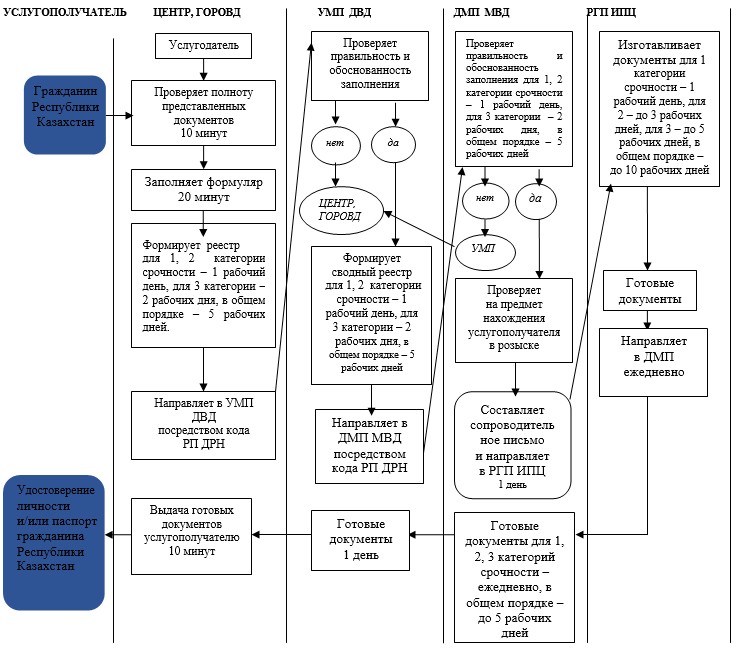 

Приложение 3               

к Регламенту оказания государственной

услуги «Выдача паспортов, удостоверений

личности граждан Республики Казахстан»

Таблица 1. Описание действий структурно-функциональной единицы через ПЭП

         Таблица 2. Описание действий структурно-функциональной

                          единицы через УМП ДВД

Приложение 4               

к Регламенту оказания государственной

услуги «Выдача паспортов, удостоверений

личности граждан Республики Казахстан»

      Диаграмма № 1 функционального взаимодействия при оказании

            электронной государственной услуги через ПЭП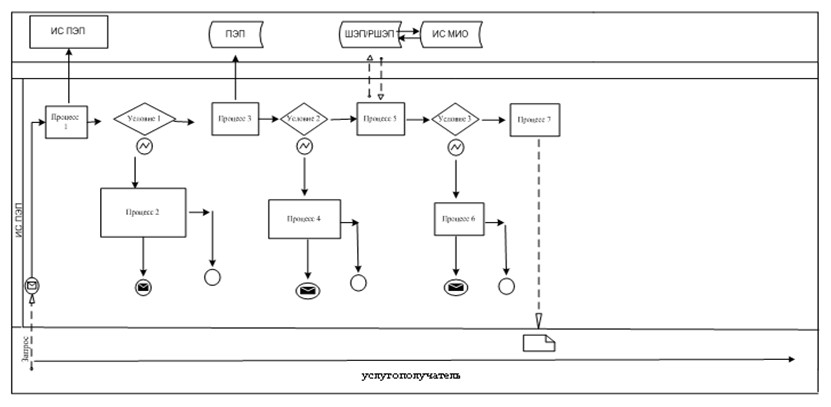 

      Диаграмма № 2 функционального взаимодействия при оказании

         электронной государственной услуги через ИС РП ДРН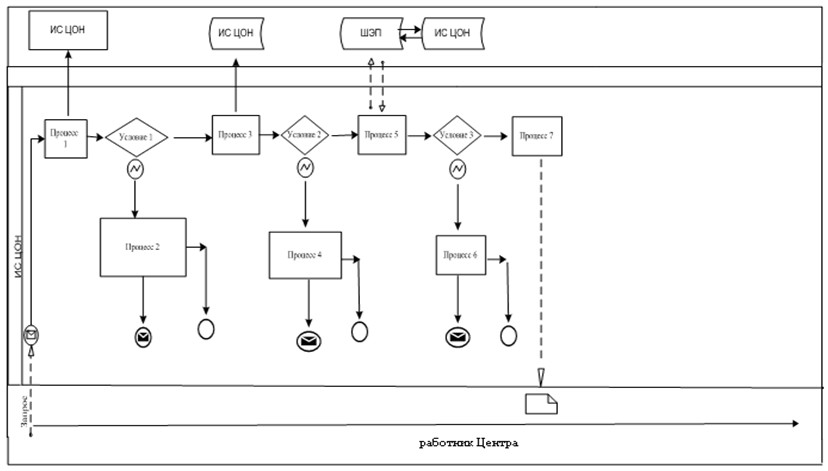 

                                    Условные обозначения: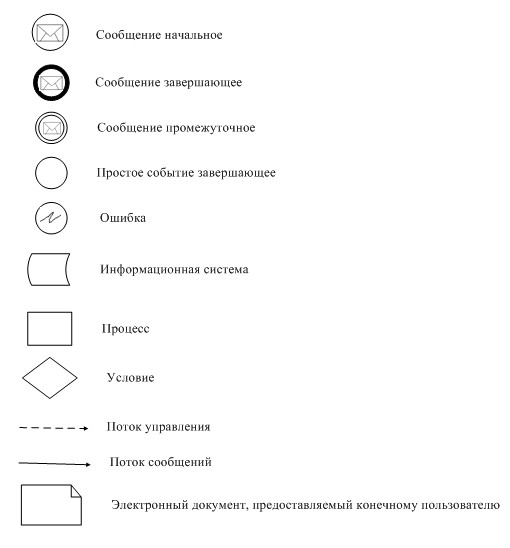 

Приложение 2          

к приказу Министра внутренних дел

Республики Казахстан      

от 20 марта 2014 года № 165    

Регламент

государственной услуги «Выдача временного удостоверения

личности гражданам Республики Казахстан» 

1. Общие положения

      1. Регламент государственной услуги «Выдача временного удостоверения личности гражданам Республики Казахстан» (далее – Регламент) разработан в соответствии с подпунктом 2) статьи 10 Закона Республики Казахстан от 15 апреля 2013 года «О государственных услугах», Стандартом государственной услуги «Выдача временного удостоверения личности гражданам Республики Казахстан» (далее – Стандарт), утвержденным постановлением Правительства Республики Казахстан от 24 февраля 2014 года № 132 и определяет процедуру выдачи временного удостоверения личности гражданам Республики Казахстан. 



      2. Государственная услуга оказывается территориальными подразделениями миграционной полиции органов внутренних дел Республики Казахстан по адресам, указанным на Интернет-ресурсе Министерства: www.mvd.gov.kz в разделе «О деятельности органов внутренних дел» (далее – услугодатель). 



      3. Форма оказания государственной услуги: бумажная. 



      4. Результатом оказания государственной услуги является выдача временного удостоверения личности, заверенного гербовой паспортной печатью и подписью услугодателя. 

      Форма предоставления результата оказания государственной услуги: бумажная. 

2. Описание порядка действий структурных подразделений

(работников) услугодателя в процессе оказания государственной

услуги

      5. В процессе оказания государственной услуги участвуют сотрудник отдела (отделения, группы) миграционной полиции городского, районного, районного (в городе), поселкового управления (отдела) органов внутренних дел (далее – ОМП) – оформление временного удостоверения личности гражданина Республики Казахстан и работник городского, районного, районного (в городе) Центра обслуживания населения – прием документов от услугополучателя. 



      6. Государственная услуга оказывается по месту постоянной регистрации гражданина Республики Казахстан (далее – услугополучатель). 

      Прием заявлений и выдача результатов оказания государственной услуги осуществляется через Республиканское государственное предприятие на праве хозяйственного ведения «Центр обслуживания населения» Комитета по контролю автоматизации государственных услуг и координации деятельности центров обслуживания населения Министерства транспорта и коммуникаций Республики Казахстан (далее – Центр).



      7. Прием документов, указанных в пункте 9 Стандарта, осуществляется в Центрах на рабочих местах РП ДРН, на которых указывается фамилия, имя, отчество и должность услугодателя. 



      8. Полная информация о порядке оказания государственной услуги и необходимых документах, а также образцы их заполнения располагаются на Интернет-ресурсах: Министерства - www.mvd.gov.kz в разделе «О деятельности органов внутренних дел», Центра - www.con.gov.kz, а также в официальных источниках информации и на стендах, расположенных в Центрах. 



      9. Сроки оказания государственной услуги указаны в пункте 4 Стандарта.  

3. Описание порядка взаимодействия с центром обслуживания

населения и (или) иными услугодателями, а также порядка

использования информационных систем в процессе оказания

государственной услуги

      10. В процессе оказания государственной услуги участвует работник городского, районного, районного (в городе) Центра обслуживания населения – выдача временного удостоверения личности гражданина Республики Казахстан. 



      11. Подробное описание последовательности процедур (действий), взаимодействий структурных подразделений (работников) услугодателя в процессе оказания государственной услуги указано в приложении 1 к настоящему Регламенту, описание порядка взаимодействия с Центром в процессе оказания государственной услуги отражается в справочнике бизнес-процессов оказания государственной услуги согласно приложению 2 к настоящему Регламенту.



      Справочник бизнес-процессов оказания государственной услуги размещается на веб-портале «электронного правительства» и интернет ресурсе услугодателя.

      Сноска. Пункт 11 в редакции приказа Министра внутренних дел РК от 27.06.2014 № 386 (вводится в действие по истечении десяти календарных дней после дня его первого официального опубликования).



      12. Необходимую информацию и консультацию по оказанию государственной услуги можно получить по телефону Единого контакт—центра по вопросам оказания государственных услуг: (1414).

Приложение 1                

к регламенту оказания государственной  

услуги «Выдача временного удостоверения 

личности гражданина Республики Казахстан»

                              Описание

                 последовательности и взаимодействие

                 административных действий (процедур)

Таблица 1. Описание действий структурно-функциональной единицы.Варианты использования.

Таблица 2. Основной процесс – оформление временного удостоверения

личности гражданина Республики Казахстан.

Приложение 2                

к регламенту оказания государственной  

услуги «Выдача временного удостоверения 

личности гражданина Республики Казахстан»

                           Справочник

           бизнес-процесса оказания государственной услуги

    «Выдача временного удостоверения личности гражданам Республики

                               Казахстан»      Сноска. Приложение 2 в редакции приказа Министра внутренних дел РК от 27.06.2014 № 386 (вводится в действие по истечении десяти календарных дней после дня его первого официального опубликования).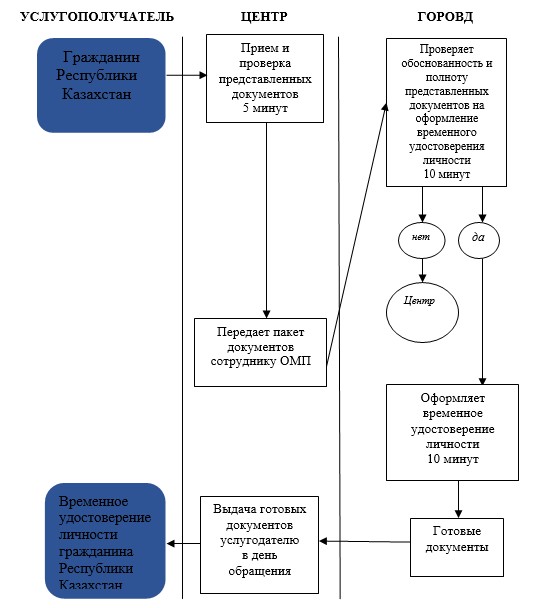 

Приложение 3          

к приказу Министра внутренних дел

Республики Казахстан      

от 20 марта 2014 года № 165    

Регламент

государственной услуги «Регистрация граждан

Республики Казахстан по месту жительства» 

1. Общие положения

      1. Регламент государственной услуги «Регистрация граждан Республики Казахстан по месту жительства» (далее – Регламент) разработан в соответствии с подпунктом 2) статьи 10 Закона Республики Казахстан от 15 апреля 2013 года «О государственных услугах», Стандартом государственной услуги «Регистрация граждан Республики Казахстан по месту жительства» (далее – Стандарт), утвержденным постановлением Правительства Республики Казахстан от 24 февраля 2014 года № 132 и определяет процедуру регистрации граждан Республики Казахстан по месту жительства. 



      2. Государственная услуга оказывается территориальными подразделениями миграционной полиции органов внутренних дел Республики Казахстан по адресам, указанным на Интернет-ресурсе Министерства: www.mvd.gov.kz в разделе «О деятельности органов внутренних дел» (далее – услугодатель). 



      3. Форма оказания государственной услуги: электронная. 



      4. Результатом оказания государственной услуги является внесение услугодателем сведений об адресе постоянного места жительства, а при временной регистрации – об адресе временного пребывания в информационной системе «Регистрационный пункт «Документирование и регистрация населения» (далее – ИС РП ДРН), перезапись юридического адреса услугополучателя в удостоверении личности с электронным носителем. 

      При обращении на Портал результат оказания государственной услуги направляется в «личный кабинет» в виде уведомления о регистрации по месту жительства услугополучателя с указанием необходимости явки в Центр для перезаписи юридического адреса услугополучателя в удостоверении личности с электронным носителем. 

      При регистрации по новому месту жительства, снятие с регистрации граждан Республики Казахстан по прежнему месту жительства осуществляется автоматически. 

      Форма предоставления результата оказания государственной услуги: электронная.  

2. Описание порядка действий структурных подразделений

(работников) услугодателя в процессе оказания государственной

услуги

      5. В процессе оказания государственной услуги участвуют сотрудник отдела (отделения, группы) миграционной полиции городского, районного, районного (в городе), поселкового управления (отдела) органов внутренних дел (далее – ОМП) – прием документов от услугополучателя, регистрация заявки, внесение сведений об адресе постоянного места жительства, а при временной регистрации – об адресе временного пребывания, в ИС РП ДРН, перезапись юридического адреса услугополучателя в удостоверении личности с электронным носителем и работник городского, районного, районного (в городе) Центра обслуживания населения – прием документов от услугополучателя и оформление согласия собственника жилища на постоянную либо временную регистрацию услугополучателя по форме согласно приложению к Стандарту. 



      6. Государственная услуга оказывается по месту постоянной регистрации либо временного пребывания услугополучателя.

      Прием документов для оказания государственной услуги осуществляется: 

      через услугодателя посредством ИС РП ДРН в Республиканском государственном предприятии на праве хозяйственного ведения «Центр обслуживания населения» Комитета по контролю автоматизации государственных услуг и координации деятельности центров обслуживания населения Министерства транспорта и коммуникаций Республики Казахстан (далее – Центр);

      через веб-портал «электронного правительства» (далее – Портал): www.e.gov.kz – при наличии удостоверения личности с электронным носителем.

      Выдача результатов оказания государственной услуги осуществляется через услугодателя в Центрах.



      7. Прием документов, указанных в пункте 9 Стандарта, осуществляется в Центрах на рабочих местах РП ДРН, на которых указывается фамилия, имя, отчество и должность услугодателя. 



      8. Полная информация о порядке оказания государственной услуги и необходимых документах, а также образцы их заполнения располагаются на Интернет-ресурсах: Министерства - www.mvd.gov.kz в разделе «О деятельности органов внутренних дел», Центра - www.con.gov.kz, Портала - www.еgov.kz, а также в официальных источниках информации и на стендах, расположенных в Центрах. 



      9. Сроки оказания государственной услуги указаны в пункте 4 Стандарта.  

3. Описание порядка взаимодействия структурных подразделений

(работников) услугодателя в процессе оказания государственной

услуги

      10. В процессе оказания государственной услуги участвуют: 

      Услугополучатель; 

      Сотрудник ОМП; 

      ПЭП; 

      Шлюз «электронного правительства» (ШЭП); 

      ИС РП ДРН. 



      11. Подробное описание последовательности процедур (действий), взаимодействий структурных подразделений (работников) услугодателя в процессе оказания государственной услуги указаны в приложениях 1, 3 и 4 к настоящему Регламенту, описание порядка взаимодействия с Центром и порядка использования информационных систем в процессе оказания государственной услуги отражается в справочнике бизнес-процессов оказания государственной услуги согласно приложению 2 к настоящему Регламенту.



      Справочник бизнес-процессов оказания государственной услуги размещается на веб-портале «электронного правительства» и интернет ресурсе услугодателя.

      Сноска. Пункт 11 в редакции приказа Министра внутренних дел РК от 27.06.2014 № 386 (вводится в действие по истечении десяти календарных дней после дня его первого официального опубликования).



      12. Необходимую информацию и консультацию по оказанию государственной услуги можно получить по телефону Единого контакт—центра по вопросам оказания государственных услуг: (1414).

Приложение 1                

к Регламенту оказания государственной  

услуги «Регистрация гражданина Республики

Казахстан по месту жительства»    

                          Описание

     последовательности и взаимодействие административных

                     действий (процедур)

                    Таблица 1. Описание действий

                  структурно-функциональной единицы.Варианты использования. 

      Таблица 2. Основной процесс – оформление регистрации гражданину

Республики Казахстан по месту жительства.

Приложение 2                

к Регламенту оказания государственной  

услуги «Регистрация гражданина Республики

Казахстан по месту жительства»    

                           Справочник

           бизнес-процесса оказания государственной услуги

    «Регистрация гражданина Республики Казахстан по месту жительства»      Сноска. Приложение 2 в редакции приказа Министра внутренних дел РК от 27.06.2014 № 386 (вводится в действие по истечении десяти календарных дней после дня его первого официального опубликования).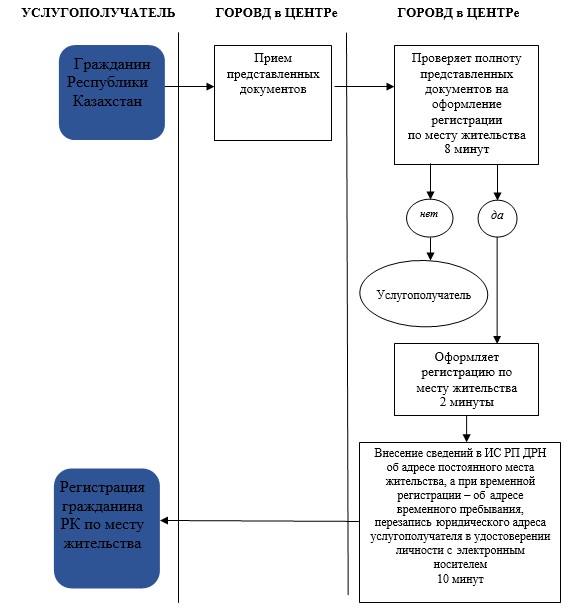 

Приложение 3                

к Регламенту оказания государственной  

услуги «Регистрация гражданина Республики

Казахстан по месту жительства»    

                       Таблица 1. Описание действий

                структурно-функциональной единицы через ПЭП

                   Таблица 2. Описание действий

            структурно-функциональной единицы через ЦОН

Приложение 4                

к Регламенту оказания государственной  

услуги «Регистрация гражданина Республики

Казахстан по месту жительства»    

         Диаграмма № 1 функционального взаимодействия при

      оказании электронной государственной услуги через ПЭП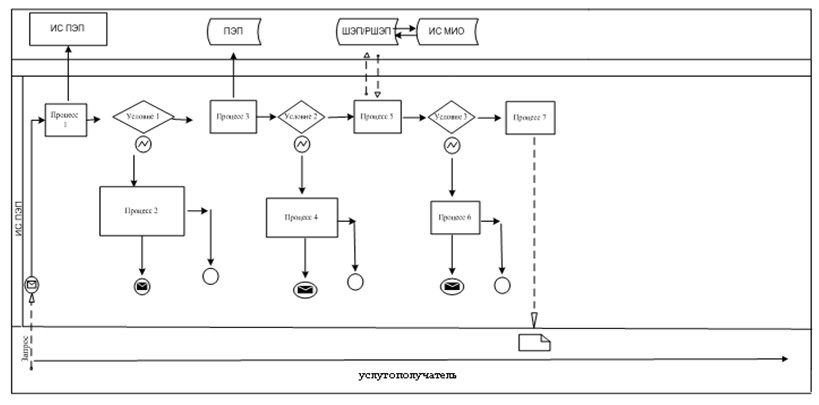 

      Диаграмма № 2 функционального взаимодействия при оказании

            электронной государственной услуги через ИС ЦОН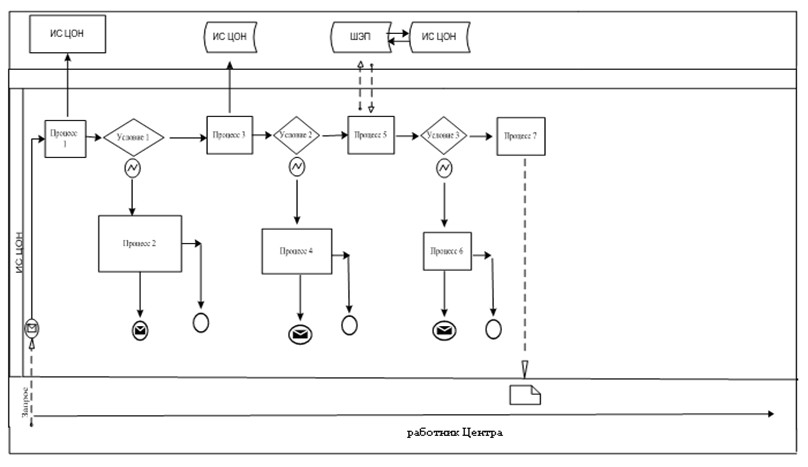 

                             Условные обозначения: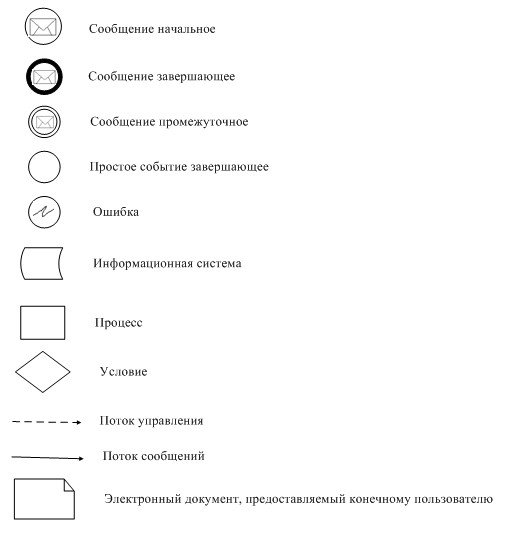 

Приложение 4          

к приказу Министра внутренних дел

Республики Казахстан      

от 20 марта 2014 года № 165    

Регламент

государственной услуги «Снятие с регистрационного учета

граждан Республики Казахстан по месту жительства» 

1. Общие положения

      1. Регламент государственной услуги «Снятие с регистрационного учета граждан Республики Казахстан по месту жительства» (далее – Регламент) разработан в соответствии с подпунктом 2) статьи 10 Закона Республики Казахстан от 15 апреля 2013 года «О государственных услугах», Стандартом государственной услуги «Снятие с регистрационного учета граждан Республики Казахстан по месту жительства» (далее – Стандарт), утвержденным постановлением Правительства Республики Казахстан от 24 февраля 2014 года № 132 и определяет процедуру снятия с регистрационного учета граждан Республики Казахстан по месту жительства. 



      2. Государственная услуга оказывается территориальными подразделениями миграционной полиции органов внутренних дел Республики Казахстан по адресам, указанным на Интернет-ресурсе Министерства: www.mvd.gov.kz в разделе «О деятельности органов внутренних дел» (далее – услугодатель). 



      3. Форма оказания государственной услуги: электронная и (или) бумажная. 



      4. Результатом оказания государственной услуги является внесение услугодателем сведений о снятии с регистрации по месту жительства в информационную систему «Регистрационный пункт «Документирование и регистрация населения» (далее – ИС РП ДРН) и выдача в бумажном виде адресного листка убытия с проставлением штампа установленного образца, заверенного гербовой паспортной печатью и подписью услугодателя. 

      Предоставляется для лиц, выбывших на постоянное место жительства за пределы республики, осужденных к лишению свободы на основании приговора суда, признанных судом утратившими право пользования жилым помещением, по заявлению собственника жилища. 

      Форма предоставления результата оказания государственной услуги: бумажная. 

2. Описание порядка действий структурных подразделений

(работников) услугодателя в процессе оказания государственной

услуги

      5. В процессе оказания государственной услуги участвуют сотрудник отдела (отделения, группы) миграционной полиции городского, районного, районного (в городе), поселкового управления (отдела) органов внутренних дел (далее – ОМП) – внесение сведений о снятии с регистрации по месту жительства в ИС РП ДРН и выдача в бумажном виде адресного листка убытия с проставлением штампа установленного образца, заверенного гербовой паспортной печатью и подписью услугодателя и работник городского, районного, районного (в городе) Центра обслуживания населения – прием документов от услугополучателя. 



      6. Государственная услуга оказывается по месту постоянной жительства гражданина Республики Казахстан (далее – услугополучатель). 

      Прием заявлений и выдача результатов оказания государственной услуги осуществляется:

      через услугодателя посредством ИС РП ДРН в Республиканском государственном предприятии на праве хозяйственного ведения «Центр обслуживания населения» Комитета по контролю автоматизации государственных услуг и координации деятельности центров обслуживания населения Министерства транспорта и коммуникаций Республики Казахстан (далее – Центр). 



      7. Прием документов, указанных в пункте 9 Стандарта, осуществляется в Центрах на рабочих местах РП ДРН, на которых указывается фамилия, имя, отчество и должность услугодателя. 



      8. Полная информация о порядке оказания государственной услуги и необходимых документах, а также образцы их заполнения располагаются на Интернет-ресурсах: Министерства - www.mvd.gov.kz в разделе «О деятельности органов внутренних дел», Центра - www.con.gov.kz, а также в официальных источниках информации и на стендах, расположенных в Центрах. 



      9. Сроки оказания государственной услуги указаны в пункте 4 Стандарта. 



      10. Подробное описание последовательности процедур (действий), взаимодействий структурных подразделений (работников) услугодателя в процессе оказания государственной услуги указано в приложении 1 к настоящему Регламенту, описание порядка взаимодействия с Центром и порядка использования информационных систем в процессе оказания государственной услуги отражается в справочнике бизнес-процессов оказания государственной услуги согласно приложению 2 к настоящему Регламенту.



      Справочник бизнес-процессов оказания государственной услуги размещается на веб-портале «электронного правительства» и интернет ресурсе услугодателя.

      Сноска. Пункт 10 в редакции приказа Министра внутренних дел РК от 27.06.2014 № 386 (вводится в действие по истечении десяти календарных дней после дня его первого официального опубликования).



      11. Необходимую информацию и консультацию по оказанию государственной услуги можно получить по телефону Единого контакт-центра по вопросам оказания государственных услуг: (1414). 

Приложение 1                 

к Регламенту оказания государственной услуги

«Снятие с регистрации граждан Республики  

Казахстан по месту жительства»      

                            Описание

      последовательности и взаимодействие административных

                       действий (процедур)

      Таблица 1. Описание действий структурно-функциональной единицы.      Варианты использования.

      Таблица 2. Основной процесс – оформление снятия с регистрации

граждан Республики Казахстан по месту жительства.

Приложение 2                 

к Регламенту оказания государственной услуги

«Снятие с регистрации граждан Республики  

Казахстан по месту жительства»      

                           Справочник

          бизнес-процесса оказания государственной услуги

    «Снятие с регистрационного учета граждан Республики Казахстан по

                            месту жительства»      Сноска. Приложение 2 в редакции приказа Министра внутренних дел РК от 27.06.2014 № 386 (вводится в действие по истечении десяти календарных дней после дня его первого официального опубликования).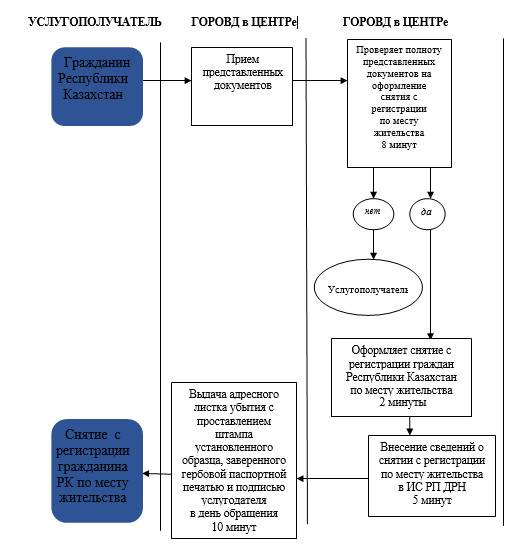 

Приложение 5          

к приказу Министра внутренних дел

Республики Казахстан      

от 20 марта 2014 года № 165    

Регламент

государственной услуги «Выдача адресных справок

с места жительства» 

1. Общие положения

      1. Регламент государственной услуги «Выдача адресных справок с места жительства» (далее – Регламент) разработан в соответствии с подпунктом 2) статьи 10 Закона Республики Казахстан от 15 апреля 2013 года «О государственных услугах», Стандартом государственной услуги «Выдача адресных справок с места жительства» (далее – Стандарт), утвержденным постановлением Правительства Республики Казахстан от 24 февраля 2014 года № 132 и определяет процедуру выдачи адресных справок с места жительства. 



      2. Государственная услуга оказывается территориальными подразделениями миграционной полиции органов внутренних дел Республики Казахстан по адресам, указанным на Интернет-ресурсе Министерства: www.mvd.gov.kz в разделе «О деятельности органов внутренних дел» (далее – услугодатель). 



      3. Форма оказания государственной услуги: электронная. 



      4. Результатом оказания государственной услуги является выдача адресной справки, подписанной электронными цифровыми подписями министерств внутренних дел, юстиции Республики Казахстан либо мотивированный отказ в приеме документов по основаниям, указанным в пункте 10 Стандарта. 

      Форма предоставления результата оказания государственной услуги: электронная.  

2. Описание порядка действий структурных подразделений

(работников) услугодателя в процессе оказания государственной

услуги

      5. В процессе оказания государственной услуги участвуют сотрудник отдела (отделения, группы) миграционной полиции городского, районного, районного (в городе), поселкового управления (отдела) органов внутренних дел (далее – ОМП) – корректировка адресных сведений услугополучателя при выявлении их несоответствия и работник городского, районного, районного (в городе) Центра обслуживания населения – прием документов, выдача адресной справки, подписанной электронными цифровыми подписями министерств внутренних дел, юстиции Республики Казахстан либо мотивированный отказ в приеме документов. 



      6. Прием заявлений и выдача результатов оказания государственной услуги осуществляется: 

      через Республиканское государственное предприятие на праве хозяйственного ведения «Центр обслуживания населения» Комитета по контролю автоматизации государственных услуг и координации деятельности центров обслуживания населения Министерства транспорта и коммуникаций Республики Казахстан (далее – Центр);

      через веб-портал «электронного правительства» (далее – Портал): www.e.gov.kz.



      7. Прием документов, указанных в пункте 9 Стандарта, осуществляется на рабочих местах в Центрах, на которых указывается фамилия, имя, отчество и должность работника Центра. 



      8. Полная информация о порядке оказания государственной услуги и необходимых документах, а также образцы их заполнения располагаются на Интернет-ресурсах: Министерства - www.mvd.gov.kz в разделе «О деятельности органов внутренних дел», Центра - www.con.gov.kz, Портала - www.еgov.kz, а также в официальных источниках информации и на стендах, расположенных в Центрах. 



      9. Сроки оказания государственной услуги указаны в пункте 4 Стандарта.  

3. Описание порядка взаимодействия структурных подразделений

(работников) услугодателя в процессе оказания государственной

услуги

      10. В процессе оказания государственной услуги участвуют:

      Услугополучатель;

      Сотрудник ОМП;

      Работник Центра;

      ПЭП;

      Шлюз «электронного правительства» (ШЭП);

      Интегрированная информационная система центров обслуживания населения (ИИС ЦОН);

      Государственная база данных «Физические лица» (ГБД ФЛ);

      Государственная база данных «Юридические лица» (ГБД ЮЛ).



      11. Подробное описание последовательности процедур (действий), взаимодействий структурных подразделений (работников) услугодателя в процессе оказания государственной услуги указаны в приложениях 1, 3 и 4 к настоящему Регламенту, описание порядка взаимодействия с Центром и порядка использования информационных систем в процессе оказания государственной услуги отражается в справочнике бизнес-процессов оказания государственной услуги согласно приложению 2 к настоящему Регламенту.



      Справочник бизнес-процессов оказания государственной услуги размещается на веб-портале «электронного правительства» и интернет ресурсе услугодателя.

      Сноска. Пункт 11 в редакции приказа Министра внутренних дел РК от 27.06.2014 № 386 (вводится в действие по истечении десяти календарных дней после дня его первого официального опубликования).



      12. Необходимую информацию и консультацию по оказанию государственной услуги можно получить по телефону Единого контакт—центра по вопросам оказания государственных услуг: (1414). 

Приложение 1              

к Регламенту оказания государственной 

услуги «Выдача адресных справок с места

жительства»              

                            Описание

      последовательности и взаимодействие административных

                        действий (процедур)

      Таблица 1. Описание действий структурно-функциональной единицы.      Варианты использования.

      Таблица 2. Основной процесс – выдача адресной справки с места

жительства.

Приложение 2              

к Регламенту оказания государственной 

услуги «Выдача адресных справок с места

жительства»              

                        Справочник

        бизнес-процесса оказания государственной услуги

            «Выдача адресных справок с места жительства»      Сноска. Приложение 2 в редакции приказа Министра внутренних дел РК от 27.06.2014 № 386 (вводится в действие по истечении десяти календарных дней после дня его первого официального опубликования).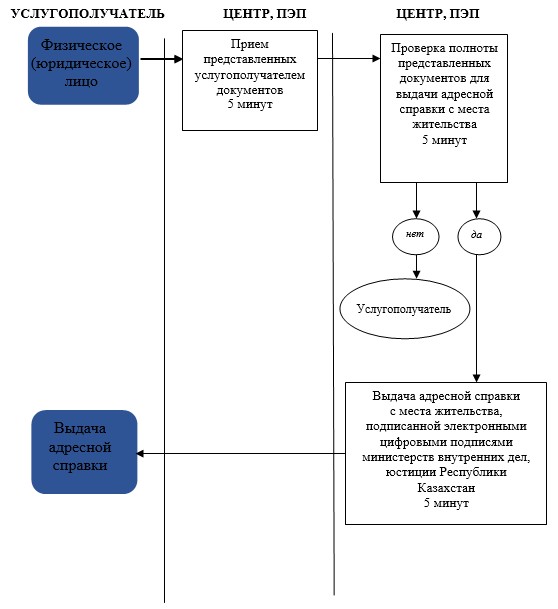 

Приложение 3              

к Регламенту оказания государственной 

услуги «Выдача адресных справок с места

жительства»              

                Таблица 1. Описание действий структурно-

                    функциональной единицы через ПЭП

Таблица 2. Описание действий структурно- функциональной

                единицы через ЦОН
					© 2012. РГП на ПХВ «Институт законодательства и правовой информации Республики Казахстан» Министерства юстиции Республики Казахстан
				Действия основного процесса (хода, потока работ)Действия основного процесса (хода, потока работ)Действия основного процесса (хода, потока работ)Действия основного процесса (хода, потока работ)Действия основного процесса (хода, потока работ)Действия основного процесса (хода, потока работ)Действия основного процесса (хода, потока работ)Действия основного процесса (хода, потока работ)1№ действия

(хода, потока

работ)1234562Наименование

СФЕЦентр,

ГОРРОВДЦентр,

ГОРРОВДЦентр,

ГОРРОВДУМПДМПДМП3Наименование действия (процесса, процедуры, операции) и их описаниеПрием пакета документов услугополучателяПроверка по базе данных, регистрация заявки, заполнение электронного формуляра, фотографирование, заверение ЭЦП. 

Проставление персонального кода, даты и подписи при заполнении бумажного формуляра. Формирование реестра ГОРРОВД в 3-х экземплярах, первый из которых приобщается к номенклатурному делу, второй и третий - передаются вместе с формулярами в УМП (на бумажном носителе).

Оформленный электронный формуляр передается для проверки в УМП посредством кода «рабочего места» РП ДРН. Проверка правильности и обоснованности заполнения формуляров, формирование сводного реестра в 3-х экземплярах, первый приобщается к номенклатурному делу второй и третий вместе с районными реестрами и формулярами - направляются в ДМП (на бумажном носителе)

После проверки правильности и обоснованности

заполнения электронный формуляр отправляется на центральный узел РП ДРН (ДМП). Регистрация полученных из УМП сводных реестров в книге учета входящих сводных реестров из УМП ДВД (на бумажном носителе). Проверка правильности и обоснованности заполнения формуляров, в том числе на бумажном носителе, включенных в сводный реестр, проверка услугополучателей по базе данных на лиц, находящихся в розыске. 4Форма завершения (данные, документ, организационно-распорядительное решение)Регистрация обращения услугополучателяВыдача услугополучателю талона электронной регистрации заявки.

Выдача корешка формуляра услугополучателюРеестрСводный реестрВходящий номер регистрации сводного реестра Заверение сводного реестра подписью ДМП5Сроки

исполнения30 минут30 минутДля 1 и 2 категорий срочности – 1 рабочий день, для 3 категории – 2 рабочих дня, в общем порядке – 5 рабочих дней. Для 1 и 2 категорий срочности – 1 рабочий день, для 3 категории – 2 рабочих дня, в общем порядке – 5 рабочих дней.1 деньДля 1 и 2 категорий срочности – 1 рабочий день, для 3 категории – 2 рабочих дня, в общем порядке – 5 рабочих днейДействия основного процесса (хода, потока работ)Действия основного процесса (хода, потока работ)Действия основного процесса (хода, потока работ)Действия основного процесса (хода, потока работ)Действия основного процесса (хода, потока работ)Действия основного процесса (хода, потока работ)Действия основного процесса (хода, потока работ)Действия основного процесса (хода, потока работ)Действия основного процесса (хода, потока работ)178910111213142ДМПРГП «ИПЦ»ДМПДМПУМПУМПГОРРОВДЦентр3Приобщение

первого экземпляра

сводного реестра с районными реестрами

к номенклатурному

делу, направление

второго экземпляра вместе с районными реестрами и формулярами в РГП «ИПЦ»Изготовление

документов,

направление их

вместе с

формулярами,

реестром

изготовленных

документов и

экземпляром

сводного реестра в ДМПРегистрация

реестров

изготовленных

документов,

формирование реестра на отправкуНаправление

реестра на

отправку вместе

с реестрами

изготовленных

документов,

готовыми

документами,

формулярами, и для оформленных на бумажном носителе - 

экземпляром

сводного реестра вместе с районными в УМППриобщение реестра на отправку и

третьего экземпляра

сводного реестра

в номенклатурное

делоНаправление реестров

изготовленных

документов, вместе с готовыми документами,

формулярами, и

экземпляром реестра ГОРРОВД в ГОРРОВДНаправление

реестров

изготовленных

документов

вместе с готовыми

документами,

формулярами в

Центр обслуживания населения. Внесение

формуляров в

картотеку ГОРОВДВыдача

услугополучателю изготовленных

документов4Сопроводительное письмоГотовые документыРеестр на

отправкуНаправление

реестра на

отправку в УМПСопроводительный реестрСопроводительный реестрСопроводительный

реестрСопроводительный реестр51 деньДля 1 категории срочности – 1 рабочий день, для 2 категории – до 3 рабочих дней, для 3 категории – до 5 рабочих дней, в общем порядке – до 10 рабочих днейДля 1, 2 и 3 категорий срочности – ежедневно, в общем порядке до 5 рабочих днейДля 1, 2 и 3 категорий срочности – ежедневно, в общем порядке до 5 рабочих дней1 день1 день1 день10 минутОсновной процесс (ход, поток работ)Основной процесс (ход, поток работ)Основной процесс (ход, поток работ)Основной процесс (ход, поток работ)ГОРРОВД, ЦентрУМПДМПРГП «ИПЦ»1. Прием и проверка полноты предъявленного пакета документов услугополучателя.4. Проверка правильности и обоснованности заполнения формуляра, формирование сводного реестра в 3-х экземплярах, первый приобщается к номенклатурному делу второй и третий - направляются вместе с формулярами в ДМП.5. Регистрация полученных из УМП сводных реестров в книге учета входящих сводных реестров из УМП ДВД8. Изготовление документов, направление их вместе с формулярами, реестром изготовленных документов и экземпляром сводного реестра в ДМП.2. Идентификацию личности по базе данных, регистрация заявки, заполнение, заверение электронного формуляра ЭЦП.

Выдача услугополучателю талона регистрации.11. Приобщение реестра на отправку и третьего экземпляра сводного реестра в номенклатурное дело. 6. Проверка правильности и обоснованности заполнения формуляров, в том числе на бумажном носителе, включенных в сводный реестр, проверка услугополучателей по базе данных на лиц, находящихся в розыске.3. Формирование реестра ГОРРОВД в 3-х экземплярах, первый приобщается к номенклатурному

делу, второй и третий - направляются вместе с бумажными формулярами в УМП.

Оформленный электронный формуляр отправляется на центральный узел РП ДРН (ДМП) посредством кода РП ДРН.12. Направление реестров изготовленных документов, вместе с готовыми документами, формулярами, и экземпляром реестра ГОРРОВД в ГОРРОВД. 7. Приобщение первого экземпляра сводного реестра с одним экземпляром районного реестра к номенклатурному делу, направление второго экземпляра вместе с районными реестрами и формулярами в РГП «ИПЦ». 13. Направление реестров изготовленных документов, вместе с готовыми документами, формулярами в ЦОН. Внесение формуляров в картотеку ГОРРОВД. 9. Регистрация реестров изготовленных документов, формирование реестра на отправку в УМП ДВД. 14. Выдача услугополучателю изготовленных документов10. Направление реестра на отправку вместе с реестрами изготовленных документов, готовыми документами, формулярами, и для оформленных на бумажном носителе экземпляром сводного реестра вместе с районными в УМП ДВД. 1№ действия

(хода, потока

работ)12345672Наименование

СФЕУслугополучательПЭПУслугополучательПЭПУслугополучательПЭППЭП3Наименование действия (процесса, процедуры, операции) и их описаниеАвторизуется на ПЭП по ИИН и пароля. Формирует сообщение об отказе в связи с имеющимися нарушениями в данных услугополучателя.Выбирает услугу и формирует данные запроса, выбирает ЭЦП.Формирует сообщение об отказе в связи с имеющимися нарушениями в данных услугополучателя ЭЦП.Удостоверение (подписание) запрос посредством ЭЦП. Формирует сообщение об отказе в связи с имеющимися нарушениями в данных услугополучателя ПЭП.Получение услугополучателем результата услуги.4Форма завершения (данные, документ организационно–распорядительное решение)------Выдача паспортов, удостверений личности гражданам Республики Казахстан5Сроки исполнения30 сек – 1 минута30 сек1,5 мин1,5 мин30 сек – 1 минута1 минута10 минут6Номер следующего действия2 – если есть нарушения в данных услугополучателя;

3 – если авторизация прошла успешно.–4 - если есть нарушения в данных услугополучателя;

5 – если нарушений нет.-6 - если есть нарушения в данных услугополучателя; 

7 – если нарушений нет. --1№ действия

(хода, потока

работ)12345672Наименование

СФЕСотрудник

УМППЭПСотрудник

УМППЭПСотрудник

УМППЭППЭП3Наименование действия (процесса, процедуры, операции) и их описаниеАвторизуется на ИС РП ДРН по логину и паролю. Формирует сообщение об отказе в связи с имеющимися нарушениями в данных сотрудника УМП. Выбирает услугу и формирует данные запроса, выбирает ЭЦП.Формирует сообщение об отказе в связи с имеющимися нарушениями в данных ЭЦП сотрудника УМП. Удостоверение (подписание) запрос посредством ЭЦП. Формирует сообщение об отказе в связи с имеющимися нарушениями в данных услугополучателя в ИС РП ДРН. Получение услугополучателем результата услуги. 4Форма завершения (данные, документ организационно–распорядительное решение)------Выдача паспортов, удостоверений личности гражданам Республики Казахстан 5Сроки исполнения30 сек –

1 минута30 сек1,5 мин1,5 мин30 сек –

1 минута1 минута10 минут6Номер следующего действия2 – если есть нарушения в данных сотрудника УМП; 

3 – если авторизация прошла успешно. –4 - если есть нарушения в данных сотрудника УМП; 

5 – если нарушений нет.-6 - если есть нарушения в данных сотрудника УМП; 

7 – если нарушений нет. --Действия основного процесса (хода, потока работ)Действия основного процесса (хода, потока работ)Действия основного процесса (хода, потока работ)Действия основного процесса (хода, потока работ)1№ действия (хода, потока работ)122Наименование СФЕЦентрГОРРОВД3Наименование действия

(процесса, процедуры, операции) и их описаниеПрием и проверка

пакета документов

услугополучателяОформление временного удостоверения личности гражданина Республики Казахстан, проставление даты, должности и подписи4Форма завершения (данные,

документ, организационно-распорядительное решение)Выдача временного удостоверения личности гражданина Республики КазахстанРегистрация в

журнале учета выдачи временного удостоверения личности гражданина Республики Казахстан5Сроки исполнения15 минут20 минутОсновной процесс (ход, поток работ)Основной процесс (ход, поток работ)ЦентрГОРРОВД1. Прием и проверка пакета документов услугополучателя2. Оформление временного удостоверения личности гражданина Республики Казахстан, проставление даты, должности и подписи4. Выдача временного удостоверения личности гражданина Республики Казахстан3. Регистрация в журнале учета выдачи временного удостоверения личности гражданина Республики КазахстанДействия основного процесса (хода, потока работ)Действия основного процесса (хода, потока работ)Действия основного процесса (хода, потока работ)Действия основного процесса (хода, потока работ)1№ действия (хода, потока работ)122Наименование СФЕЦентрГОРРОВД3Наименование действия

(процесса, процедуры, операции) и их описаниеПрием и проверка

полноты представленных документов

услугополучателяОформление регистрации гражданина Республики Казахстан по месту жительства 4Форма завершения (данные,

документ, организационно-

распорядительное решение)Внесение сведений в ИС РП ДРН об адресе постоянного места жительства, а при временной регистрации – об адресе временного пребывания, перезапись юридического адреса услугополучателя в удостоверении личности с электронным носителем 5Сроки исполнения15 минут20 минутОсновной процесс (ход, поток работ)Основной процесс (ход, поток работ)ЦентрГОРРОВД1. Прием и проверка пакета документов

услугополучателя2. Оформление регистрации гражданина Республики Казахстан по месту жительства3. Внесение сведений в ИС РП ДРН об адресе постоянного места жительства, а при временной регистрации – об адресе временного пребывания, перезапись юридического адреса услугополучателя в удостоверении личности с электронным носителем1№ действия

(хода, потока

работ)12345672Наименование

СФЕУслугополучательПЭПУслугополучательПЭПУслугополучательПЭППЭП3Наименование

действия (процесса, процедуры, операции) и их описаниеАвторизуется на ПЭП по ИИН и паролюФормирует сообщение об отказе в связи с имеющимися нарушениями в данных услугополучателяВыбирает услугу и формирует данные запроса, выбирает ЭЦП.Формирует сообщение об отказе в связи с имеющимися нарушениями в данных услугополучателя ЭЦПУдостоверение (подписание) запрос посредством ЭЦП Формирует сообщение об отказе в связи с имеющимися нарушениями в данных услугополучателя ПЭППолучение услугополучателем результата услуги4Форма завершения (данные, документ организационно–распорядительное решение)------Регистрация граждан Республики Казахстан по месту жительства5Сроки исполнения30 сек –

1 минута30 сек1,5 мин1,5 мин30 сек –

1 минута1 минута15 минут6Номер следующего действия2 – если есть нарушения в данных услугополучателя; 

3 – если авторизация прошла успешно–4 - если есть нарушения в данных услугополучателя; 

5 – если нарушений нет-6 - если есть нарушения в данных услугополучателя; 7 – если нарушений нет --1№ действия

(хода, потока

работ)12345672Наименование

СФЕСотрудник

ОМППЭПСотрудник

ОМППЭПСотрудник

ОМППЭППЭП3Наименование действия (процесса, процедуры, операции) и их описаниеАвторизуется на ИС РП ДРН по логину и паролю Формирует сообщение об отказе в связи с имеющимися нарушениями в данных сотрудника ОМПВыбирает услугу и формирует данные запроса, выбирает ЭЦП.Формирует сообщение об отказе в связи с имеющимися нарушениями в данных сотрудника ОМПУдостоверение (подписание) запрос посредством ЭЦП Формирует сообщение об отказе в связи с имеющимися нарушениями в данных сотрудника ОМП в ИС РП ДРНПолучение услугополучателем результата услуги4Форма завершения (данные, документ организационно–распорядительное решение)------Регистрация граждан Республики Казахстан по месту жительства 5Сроки

исполнения30 сек –

1 минута30 сек1,5 мин1,5 мин30 сек –

1 минута1 минута15 минут6Номер следующего действия2 – если есть нарушения в данных сотрудника ОМП; 

3 – если авторизация прошла успешно–4 - если есть нарушения в данных сотрудника ОМП; 5 – если нарушений нет-6 - если есть нарушения в данных сотрудника ОМП;

7 – если нарушений нет --Действия основного процесса (хода, потока работ)Действия основного процесса (хода, потока работ)Действия основного процесса (хода, потока работ)Действия основного процесса (хода, потока работ)1№ действия (хода, поток работ)122Наименование СФЕЦентрГОРОВД3Наименование действия

(процесса, процедуры, операции) и их описаниеПрием и проверка

полноты представленных документов

услугополучателяОформление снятия с регистрации граждан Республики Казахстан по месту жительства4Форма завершения (данные,

документ, организационно-распорядительное решение)Внесение в ИС РП ДРН сведений о снятии с регистрации по месту жительства и выдача в бумажном виде адресного листка убытия с проставлением штампа установленного образца, заверенного гербовой паспортной печатью и подписью услугодателя 5Сроки исполнения15 минут30 минутОсновной процесс (ход, поток работ)Основной процесс (ход, поток работ)ЦентрГОРОВД1. Прием и проверка пакета документов

услугополучателя2. Оформление снятия с регистрации граждан Республики Казахстан по месту жительства3. Внесение в ИС РП ДРН сведений о снятии с регистрации по месту жительства и выдача в бумажном виде адресного листка убытия с проставлением штампа установленного образца, заверенного гербовой паспортной печатью и подписью услугодателяДействия основного процесса (хода, потока работ)Действия основного процесса (хода, потока работ)Действия основного процесса (хода, потока работ)Действия основного процесса (хода, потока работ)1№ действия (хода, потока работ)122Наименование СФЕЦентрГОРРОВД3Наименование действия

(процесса, процедуры, операции) и их описаниеПрием и проверка

полноты представленных документов

услугополучателяКорректировка адресных сведений услугополучателя при выявлении их несоответствия 4Форма завершения (данные,

документ, организационно-распорядительное решение)Выдача адресной справки, подписанной электронными цифровыми подписями министерств внутренних дел, юстиции Республики Казахстан либо мотивированный отказ в приеме документов5Сроки исполнения15 минут15 минутОсновной процесс (ход, поток работ)Основной процесс (ход, поток работ)ЦентрГОРРОВД1. Прием и проверка пакета документов услугополучателя2. Корректировка адресных сведений услугополучателя при выявлении их несоответствия3. Выдача адресной справки, подписанной электронными цифровыми подписями министерств внутренних дел, юстиции Республики Казахстан либо мотивированный отказ в приеме документов1№ действия

(хода, потока

работ)12345672Наименование

СФЕУслугополучательПЭПУслугополучательПЭПУслугополучательПЭППЭП3Наименование действия (процесса, процедуры, операции) и их описаниеАвторизуется на ПЭП по ИИН/БИН и паролю Формирует сообщение об отказе в связи с имеющимися нарушениями в данных услугополучателяВыбирает услугу и формирует данные запроса, выбирает ЭЦПФормирует сообщение об отказе в связи с имеющимися нарушениями в данных ЭЦП услугополуполучателя Удостоверение (подписание) запрос посредством ЭЦП Формирует сообщение об отказе в связи с имеющимися нарушениями в данных ПЭП услуполучателя Получение услугополучателем результата услуги4Форма завершения (данные, документ организационно–распорядительное решение)------Выдача электронных адресных справок5Сроки исполнения30 сек –

1 минута30 сек1,5 мин1,5 мин30 сек –

1 минута1 минута15 минут6Номер следующего действия2 – если есть нарушения в данных услугополучателя; 

3 – если авторизация прошла успешно–4 - если есть нарушения в данных услугополучателя; 5 – если нарушений нет-6 - если есть нарушения в данных услугополучателя; 7 – если нарушений нет --1№ действия

(хода,

потока

работ)12345672Наименование

СФЕРаботник

ЦентраПЭПРаботник

ЦентраПЭПРаботник

ЦентраПЭППЭП3Наименование действия (процесса, процедуры, операции) и их описаниеАвторизуется на ИИС ЦОН по логину и паролю Формирует сообщение об отказе в связи с имеющимися нарушениями в данных работника ЦентраВыбирает услугу и формирует данные запроса, выбирает ЭЦП.Формирует сообщение об отказе в связи с имеющимися нарушениями в данных ЭЦП работника ЦентраУдостоверение (подписание) запрос посредством ЭЦП Формирует сообщение об отказе в связи с имеющимися нарушениями в данных ИИС ЦОН услугополучателяПолучение услугополучателем результата услуги4Форма завершения (данные, документ организационно–распорядительное решение)------Выдача электронных адресных справок5Сроки исполнения30 сек – 1 минута30 сек1,5 мин1,5 мин30 сек – 1 минута1 минута15 минут6Номер следующего действия2 – если есть нарушения в данных работника Центра; 

3 – если авторизация прошла успешно–4 - если есть нарушения в данных работника Центра;

5 – если нарушений нет-6 - если есть нарушения в данных работника Центра; 

7 – если нарушений нет --